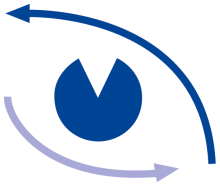 ÖVS - 
Österreichische Vereinigung für Supervision und CoachingHeinrichsgasse 4/2/81010 WienAnsuchen um Mitgliedschaft bei der ÖVSSehr geehrtes Team der ÖVS-Geschäftsstelle,Ich, _______________________________________________(Name in Blockbuchstaben),  beantrage hiermit die Mitgliedschaft in der ÖVS als  (Zutreffendes bitte ankreuzen):  außerordentliches Mitglied. 
  ordentliches Mitglied. Die dafür notwendigen Unterlagen habe ich diesem Schreiben beigelegt.______________________	   			______________________________Datum, Ort						Unterschrift der antragstellenden PersonBeigefügte Unterlagen (Zutreffendes bitte ankreuzen)Außerordentliche Mitgliedschaft bei noch nicht abgeschlossener ÖVS-anerkannter Ausbildung:  Stammdatenblatt  Bestätigung des Ausbildungsinstitutes, dass der/die Antragsteller*in sich im dritten Semester der Ausbildung befindet, sowie die Bestätigung der Lehrsupervisorin/des Lehrsupervisors, dass mit der Lern- und Lehrsupervision begonnen wurde.
oder  Bestätigung des Ausbildungsinstitutes, dass der/die Antragsteller*in sich im dritten Ausbildungsjahr befindet.Ordentliche Mitgliedschaft bei bereits abgeschlossener ÖVS-anerkannter Ausbildung:  Stammdatenblatt  Abschlussurkunde